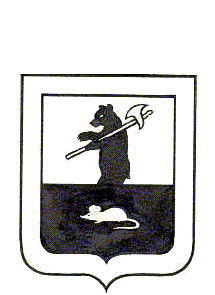 АДМИНИСТРАЦИЯ ГОРОДСКОГО ПОСЕЛЕНИЯ МЫШКИН	ПОСТАНОВЛЕНИЕ		г. Мышкин	28.04.2023                                                            № 93аОб исполнении бюджета городскогопоселения Мышкин за I квартал 2023 года     На основании п.5 статьи 2642 Бюджетного кодекса Российской Федерации, Решения Муниципального Совета городского поселения Мышкин от 29.06.2016 № 19 «Об утверждении Положения о бюджетном процессе в городском поселении Мышкин»,ПОСТАНОВЛЯЕТ:       1. Утвердить исполнение бюджета городского поселения Мышкин за         I квартал 2023 года согласно приложениям № 1-6 к настоящему Постановлению.       2. Начальнику отдела финансов и общих вопросов Администрации городского поселения Мышкин (Пшеничной Ю.В.) представить отчет об исполнении бюджета городского поселения Мышкин за I квартал 2023 года в Муниципальный Совет городского поселения Мышкин, Контрольно-счетную палату Мышкинского муниципального района.        3. Опубликовать Отчет об исполнении бюджета за I квартал 2023 года в газете «Волжские зори» и разместить на официальном сайте городского поселения Мышкин в информационно-телекоммуникационной сети Интернет.       4. Контроль за исполнением настоящего постановления оставляю за собой.        5. Настоящее постановление вступает в силу с момента подписания. И.о. Главы городского поселения Мышкин              	                                                  В.А. Крылов